66th Summer School of Slavonic Studies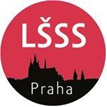 Faculty of Arts, Charles Universitynám. Jana Palacha 2116 38 Prague lCzech Republictel. +420 221 619 262e-mail: lsss.praha@ff.cuni.czhttp://lsss.ff.cuni.cz/en Application Form 2023on-site: 20 July – 17 August 2023Surname _____________________________________________	First name ________________________________________Day, month, year of birth___________________________ 	Sex		F 		M Native Language_____________________________________	Citizenship _______________________________________Contact address_________________________________________________________________________________________________________________________________________________________________________________________________________E-mail_________________________________________________	Telephone/Mobile________________________________Occupation___________________________________________				Smoker 		YES 	 NO  	Vegetarian		YES 	NO  Other dietary restrictions   	YES 	NO I have studied Czech (where and how long)__________________________________________________________________Participation:	   internal (including meals and accommodation)  external (without meals and accommodation)I wish to attend: A. the practical language course	B. the optional seminar		C. the lecture series onI declare that, if I attend the Summer School of Slavonic Studies, I will abide by the conditions set out in the leaflet.►	We therefore strongly advise you to obtain health coverage in your own country for the entire period of your stay in the Czech Republic.►	Please consult the diplomatic representatives in your country for information regarding visa requirements for entering the Czech Republic (these are different for each country) and apply for it in time.►Please do not forget to inform us about a possible decision on cancellation of your participation in the course as soon as possible. Date____________________________________				Signature___________________________________Thank you for considering applying for the Summer School of Slavonic Studies.    I. ELEMENTARY------   II. LOW INTERMEDIATE------   III. INTERMEDIATE  study of authentic texts  conversation   practical exercises for Czech compatriots  Czech history and culture (EN, GE)    IV. ADVANCED  language seminar   literary seminar    conversation  Czech life and institutions    Czech and Slavic linguistics (CZ)  Czech literary history (CZ)   Czech history and culture (EN, GE)  